Профилактика пищевых отравлений в летний 							период.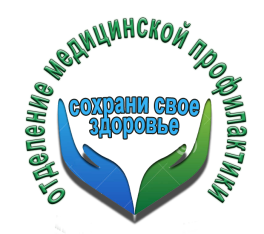 Наступили жаркие дни, а вместе с ними и возрос риск развития пищевых отравлений.Помните! Необходимо следить за сроками реализации продуктов, особенно готовых или полуфабрикатов.Пищевые продукты (мясо, рыбу, полуфабрикаты, заранее приготовленные салаты) следует хранить в холодильнике. Обработку сырого и вареного (жареного) мяса, сырой и вареной (жареной) рыбы проводят на отдельных разделочных досках; после разделки сырых продуктов тщательно моют ножи.Яйца перед приготовлением рекомендуется тщательно мыть.Из творога в жаркое время года лучше готовить запеканки, сырники и вареники.В путешествие или на дачу следует брать с собой только такие продукты, которые в течение двух-трех дней не испортятся.Овощи, фрукты и ягоды перед употреблением мыть, тщательно удаляя мельчайшие частички земли.Тщательно соблюдать правила кухонной и личной гигиены.Особое значение имеют правила профилактики ботулизма – тяжелейшего заболевания, чаще всего вызываемого употреблением домашних мясных продуктов и консервированных овощей и грибов.Перед подачей на стол домашних овощных консервов (овощная икра, зеленый горошек, стручковая фасоль) прогреть их в течение 10 минут (токсин, в отличие от споры, весьма нестоек и разлагается при нагревании).Не рекомендуется покупать мясные и рыбные продукты на стихийных рынках.Профилактика немикробных пищевых отравлений состоит в соблюдении простых правил:- не использовать в пищу незнакомые грибы и растения;- не употреблять в пищу культурные растения, которые неправильно хранились или зимовали в поле;- не принимать внутрь приготовленные по сомнительным рецептам в домашних условиях снадобья из лекарственных трав;- не позволять детям самостоятельно собирать ягоды и грибы;Врач терапевт ГУЗ «Липецкая РБ» 					С.П.Таболина